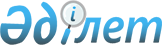 О внесении изменений в единую Товарную номенклатуру внешнеэкономической деятельности Евразийского экономического союза и Единый таможенный тариф Евразийского экономического союза в отношении отдельных видов двигателей и газовых турбин для производства вертолетов, а также в Решение Коллегии Евразийской экономической комиссии от 19 апреля 2016 г. № 36Решение Коллегии Евразийской экономической комиссии от 17 сентября 2019 года № 160.
      В соответствии со статьями 42 и 45 Договора о Евразийском экономическом союзе от 29 мая 2014 года и статьей 2.4 Соглашения о свободной торговле между Евразийским экономическим союзом и его государствами-членами, с одной стороны, и Социалистической Республикой Вьетнам, с другой стороны, от 29 мая 2015 года Коллегия Евразийской экономической комиссии решила:  
      1. Утратил силу Решением Коллегии Евразийской экономической комиссии от 17.08.2021 № 100 (порядок введения в действие см. п.2).


      2. В перечне отдельных товаров, в отношении которых применяются ставки ввозных таможенных пошлин в соответствии с Соглашением о свободной торговле между Евразийским экономическим союзом и его государствами-членами, с одной стороны, и Социалистической Республикой Вьетнам, с другой стороны, от 29 мая 2015 года, и размеров таких ставок, утвержденном Решением Коллегии Евразийской экономической комиссии от 19 апреля 2016 г. № 36, позицию с кодом 8411 81 000 9 ТН ВЭД ЕАЭС заменить позициями следующего содержания: 
      3. Настоящее Решение вступает в силу по истечении 30 календарных дней с даты его официального опубликования, но не ранее даты вступления в силу решения Совета Евразийской экономической комиссии о внесении изменений в некоторые решения Совета Евразийской экономической комиссии в отношении отдельных видов двигателей и газовых турбин для производства вертолетов.
      Сноска. Приложение 1 утратило силу Решением Коллегии Евразийской экономической комиссии от 17.08.2021 № 100 (порядок введения в действие см. п.2).
      Сноска. Приложение 2 утратило силу Решением Коллегии Евразийской экономической комиссии от 17.08.2021 № 100 (порядок введения в действие см. п.2).
      Сноска. Приложение 3 утратило силу Решением Коллегии Евразийской экономической комиссии от 17.08.2021 № 100 (порядок введения в действие см. п.2).
					© 2012. РГП на ПХВ «Институт законодательства и правовой информации Республики Казахстан» Министерства юстиции Республики Казахстан
				
"8411 81 000 2
– – – – мощностью более 3 кВт, но не более 20 кВт, для производства вертолетов 5)
5,3
4,0
2,7
1,3
0
0
0
0
0
0
8411 81 000 3
– – – – мощностью более 400 кВт, но не более 1300 кВт, для производства вертолетов 5)
5,3
4,0
2,7
1,3
0
0
0
0
0
0
8411 81 000 8
– – – – прочие
5,3
4,0
2,7
1,3
0
0
0
0
0
0".
      Председатель Коллегии Евразийской экономической комиссии

Т. Саркисян  
ПРИЛОЖЕНИЕ № 1
к Решению Коллегии
Евразийской экономической 
комиссии
от 17 сентября 2019 г. № 160   ПРИЛОЖЕНИЕ № 2
к Решению Коллегии
Евразийской экономической 
комиссии
от 17 сентября 2019 г. № 160 ПРИЛОЖЕНИЕ № 3
к Решению Коллегии
Евразийской экономической 
комиссии
от 17 сентября 2019 г. № 160 